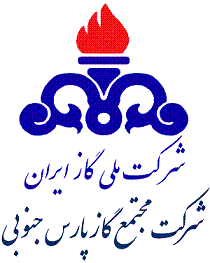 آگهي مناقصه عمومي/ يك مرحله اي  شماره: 6022/97موضوع : خدمات نگهباني از اماكن، اموال و تاسيسات پالايشگاه ششم مجتمع گاز پارس جنوبيآگهي مناقصه عمومي/ يك مرحله اي  شماره: 6022/97موضوع : خدمات نگهباني از اماكن، اموال و تاسيسات پالايشگاه ششم مجتمع گاز پارس جنوبياستان بوشهر –عسلويه-منطقه ويژه اقتصادي انرژي پارس-شركت مجتمع گاز پارس جنوبي- پالايشگاه ششم -ساختمان خدمات پيمان‌ها نام و نشاني مناقصه گزار20/01/98آخرين مهلت اعلام آمادگي  و تحويل رزومه متقاضيان شركت در مناقصه 18/02/98توزيع  اسناد مناقصه به شركت‌هاي واجد صلاحيت28/02/98آخرين مهلت تحويل پاكت پيشنهادات مالي توسط مناقصه گران29/02/98تاريخ بازگشائي پاكت پيشنهادات ماليپس از اتمام مرحله ارزيابي صلاحيت ، مبلغ 000/000/947/3 ريال به‌صورت تضامين قابل قبول وفق آئين‌نامه تضمين معاملات دولتي شماره 123402/ت50659هـ مورخ 22/09/94 هيأت وزيران و يا واريز نقدي به شماره حساب سيبا 0108088282002بانک ملي ايران شعبه عسلويه به نام پالايشگاه ششم و ارائه فيش واريزينوع و مبلغ تضمين شركت در مناقصه جهت كسب اطلاعات بيشتر  به آدرس هاي:  WWW.SPGC.IR(بخش مناقصه/مزايده-امور پيمان‌ها)-  WWW.TENDER.BAZRASI.IR -  WWW.IETS.MPORG.IR  مراجعه فرمائيد.جهت كسب اطلاعات بيشتر  به آدرس هاي:  WWW.SPGC.IR(بخش مناقصه/مزايده-امور پيمان‌ها)-  WWW.TENDER.BAZRASI.IR -  WWW.IETS.MPORG.IR  مراجعه فرمائيد.